Single Board ComputerHalf-sizew w w . i ei w or l d .c om IOWA-LXHalf-size Pure ISA CPU Card with On-board AMD Geode™ LX600 Processor (366 MHz), 128KB L2 cache, On-board 128MB Memory, VGA, LAN, USB 2.0, CF, COM, LPT, Audio and RoHSInverterSMBusIDEInfraredRS-232/422/485RS-232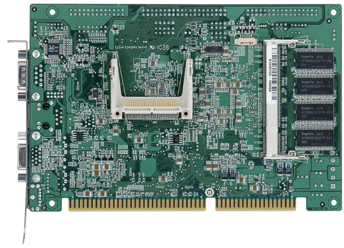 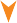 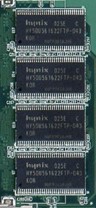 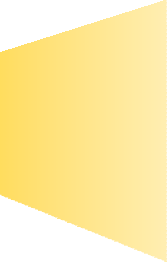 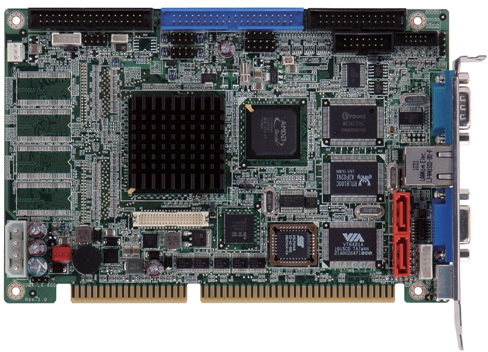 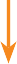 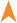 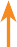 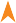 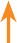 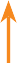 LANSpecificationsCPU2 x SATAVGAKB/MSCF Type II	DDR SO-DIMMup to 512 MBPerformance Comparison Chart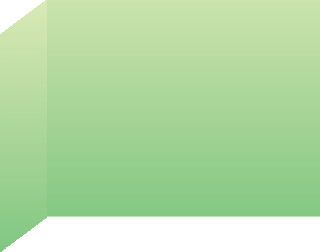 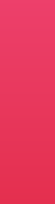 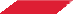 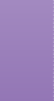 3025201510On-board AMD Geode™ LX600 processor (366 MHz), 128KB L2 cache Chipset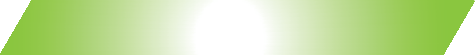 AMD Geode™ CS5536BIOSAward BIOS MemoryOne 200-pin 266/200 MHz DDR SDRAM SO-DIMMs supports up to 512MBOn-board 128MB DDR 266/200 MHz memory Graphics EngineVGA integrated in the AMD Geode™ LX600Display OutputSingle HD VOP 2.0 output 1 x VGA (up to 1920x1440) 1 x TFT (up to 1600x1200) External I/O Interface1 x KB/MS	1 x RS-232Internal I/O Interface1 x CF Type II	1 x RS-232/422/485 (2x7 pin, P=2.54)x FDD (2x17 pin)	1 x LPT (2x13 pin)1 x IDE (2x10 pin)	4 x USB 2.0 (2x4 pin, P=2.54)x SATA (RAID 0/1 supported on IOWA-LX-600S-R10) Ethernet10/100Mbps Realtek RTL8100C Ethernet controllerAudioRealtek ALC203 with AC’97 codec 1 x Front audio (2x5 pin) ExpansionISA bus supported via golden finger Digital I/O8-bit digital I/O (2x5 pin)Infrared Interface1 x Infrared Interface (1x5 pin) Watchdog TimerSoftware programmable supports 1~255 sec. system resetFAN connctor1 x Smart fan (1x3 pin) Power supply5V/12V, AT/ATX supportPower Consumption 5V@1.51A, 5VSb@0.09A(On-board AMD Geode™ LX 600 CPU 366 MHz with 128MB 200 MHz on- board DDR memory and 512MB 333 MHz DDR memory)Operating Temperature-10ºC ~ 60ºC Storage Temperature-20°C ~ 70°COperating Humidity5% ~ 95%, non-condensing WeightGW: 1000g / NW: 250gCE/FCC compliant50IOWA-LX	IOWA-GX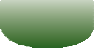 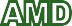 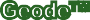 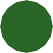 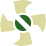 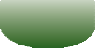 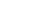 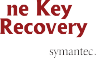 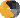 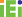 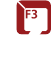 FeaturesISA CPU card with on-board AMD Geode™ LX600 processor (366 MHz), 128KB L2 cacheFlexible on-board DDR SDRAM and one SO-DIMM slotEnchanced TTL, RS-232, RS-422/485 and USB 2.0 interfaces for extened connectivitiesIEI One Key Recovery solution allows you to create rapid OS backup and recoveryPacking ListOrdering Information1 x IOWA-LX-600 single board computer1 x Audio cable1 x IDE flat cable1 x KB/MS Y cable1 x USB cable1 x Mini jumper pack1 x QIGPart No.DescriptionIOWA-LX-600-R10Half-size pure ISA CPU card with on-board AMD Geode™ LX600 processor (366 MHz), 128KB L2 cache, on-board 128MB memory VGA, LAN, USB 2.0, COM, CF, LPT, audio and RoHSIOWA-LX-600S-R10Half-size pure ISA CPU card with on-board AMD Geode™ LX600 processor (366 MHz), 128KB L2 cache, on-board 128MB memory VGA, LAN, USB 2.0, SATA, CF, COM, LPT, Audio and RoHS19800-000049-RSLPT flat cable, 240mm, P=2.5419800-004400-200-RSRS-232 & RS-422/485 cable with bracket, 14-pin to two DB-9, 255mm, P=2.5432801-000703-500-RSSATA (7-pin to 7-pin) cable, 500mm32200-000017-RSFDD Cable, 520mm, P=2.54